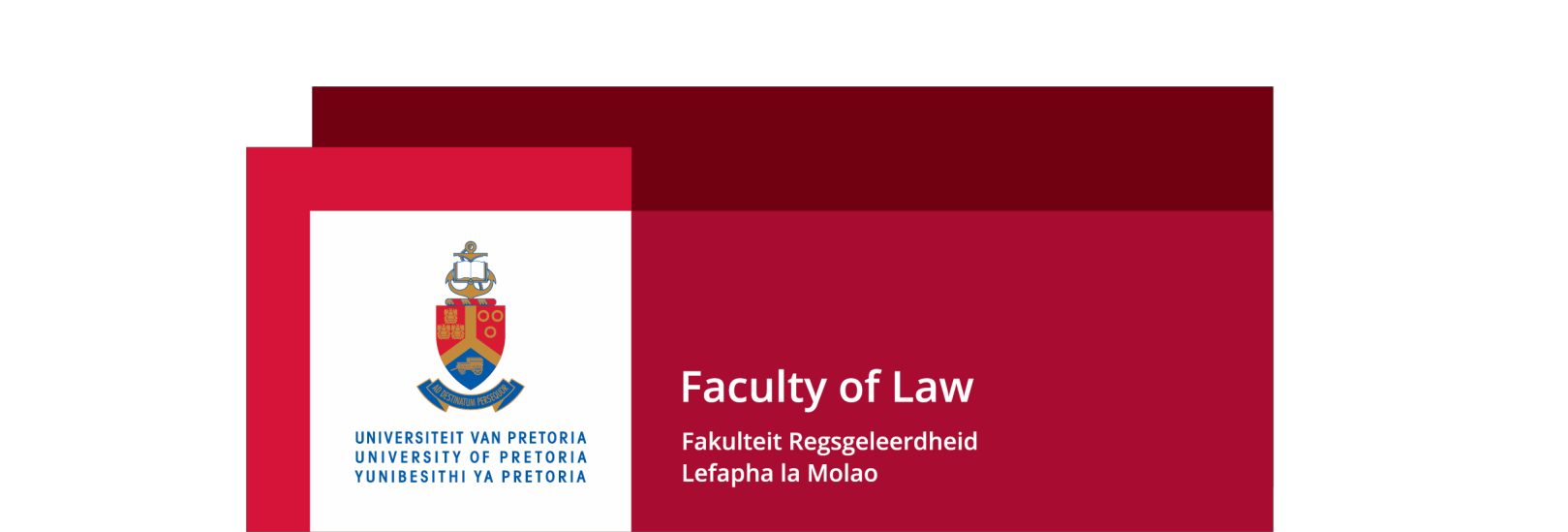 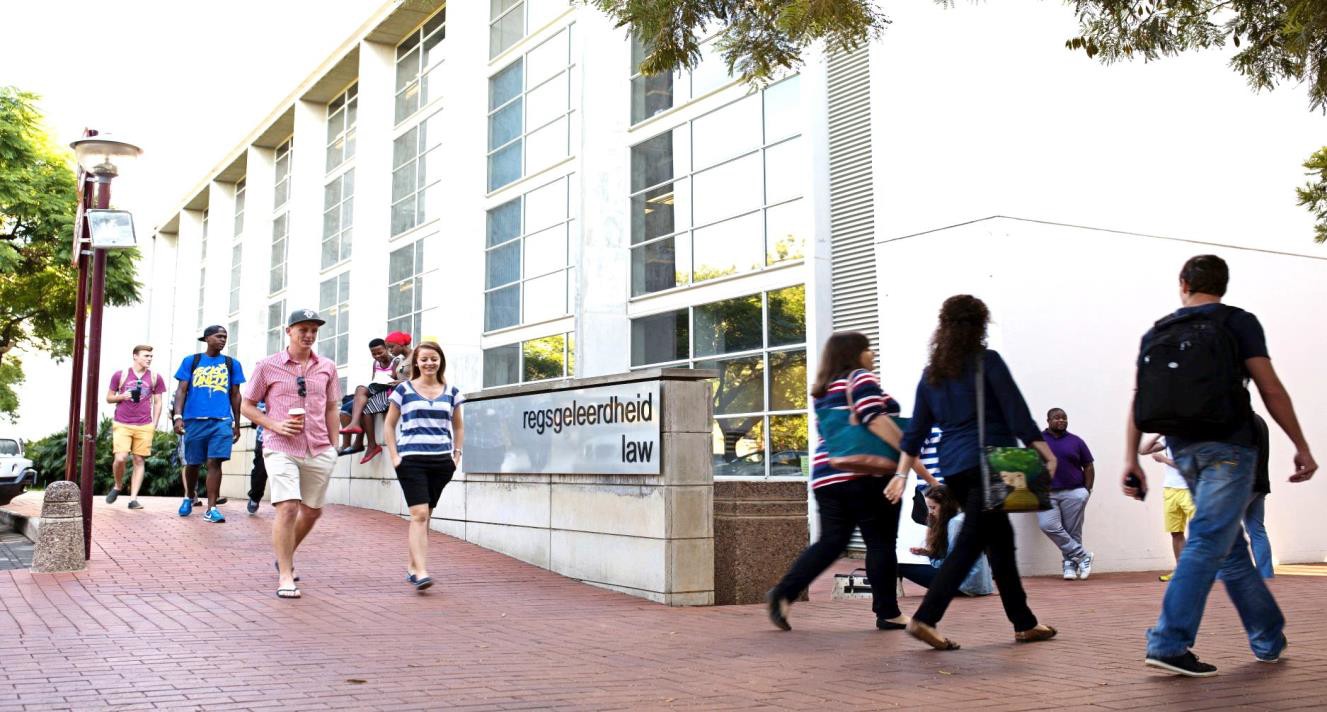 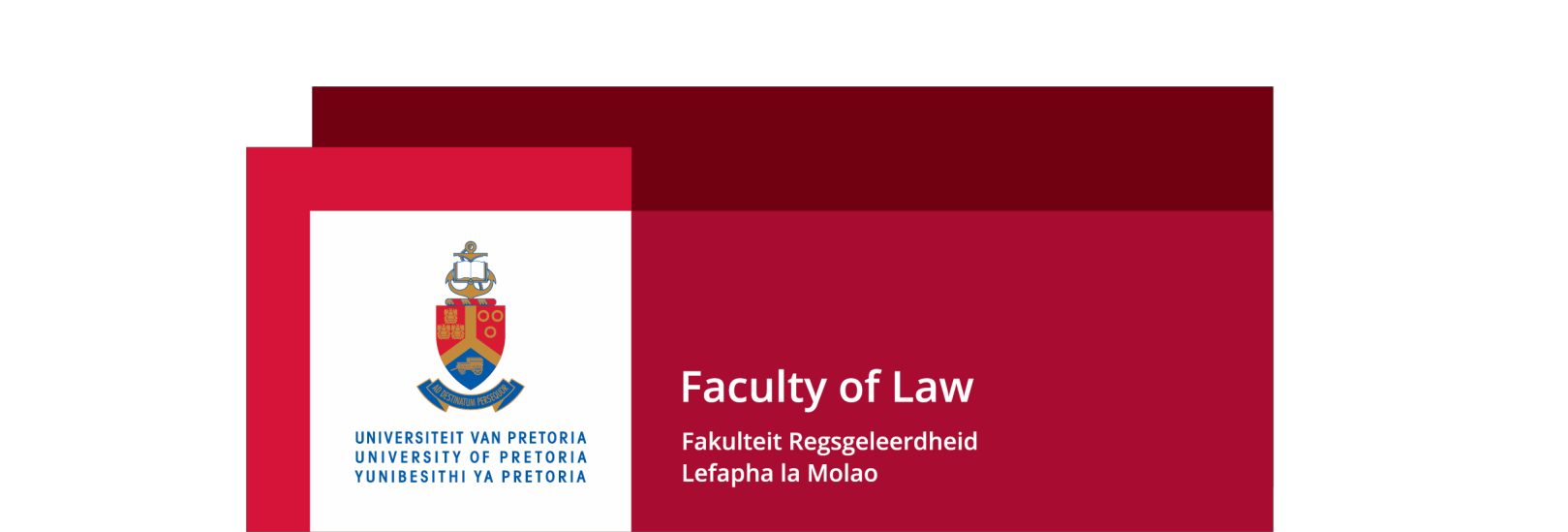 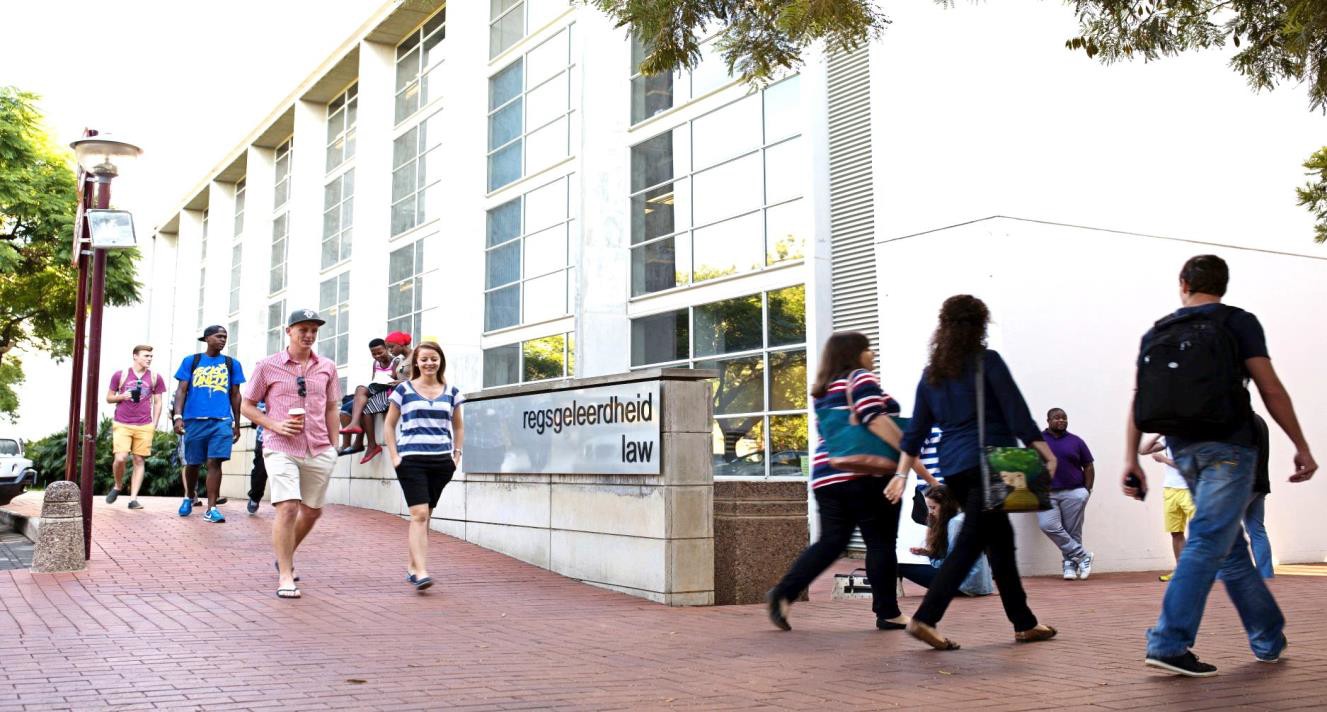 Postgraduate Prospectus 2019http://www.up.ac.za/postgraduate-studentsA GLOBAL LAW FACULTY IN AFRICA POSTGRADUATE PROGRAMMESThe Faculty of Law is widely recognized as a leader in the field of postgraduate programmes. The LLM and LLD programmes presented by the Faculty enable students to specialize in their chosen fields by engaging with experts at an advanced level. A postgraduate qualification in law offers appointments for personal and professional growth, and provides a competitive edge in respect of employment and promotion.Students from South Africa, other parts of Africa and the rest of the world are invited to apply for admission to the postgraduate programmes at the Faculty in Law of the University of Pretoria.The Faculty of Law at the University of Pretoria offers the following postgraduate programmes:Master of Laws (LLM) through courseworkA vast variety of specialized Masters programmes are offered. These programmes require students to complete at least three taught modules, attend a module in Research Methodology, submit a research proposal and submit a mini- dissertation. Class attendance is compulsory. Class meetings are usually on weekdays from 17:30 - 19:30 and most of the class meetings take place once a week. The duration of the programme is one or two years.Master of Laws (LLM) through researchStudents registered for the Master of Laws through research programme are required to (under the auspices of a supervisor):Attend the compulsory 3-day block session in Research Methodology;Write and discuss with an examination panel and submit a final research proposal (before the end of the first year of registration);Write a dissertation based on the final research proposal; andSubmit at least one approved (by the supervisor) article to a journal.Master of Philosophy (MPhil) through courseworkStudents who do not have a prior qualification in law, but who have at least an honours degree, may apply for any of the MPhil programmes offered by the Faculty of Law. These programmes require students to complete at least three taught modules, attend a module in Research Methodology, submit a research proposal and submit a mini-dissertation. Class attendance is compulsory. Class meetings are usually on weekdays from 17:30 - 19:30 and most of the class meetings take place once a week. The duration of the programme is one or two years.Master of Philosophy (MPhil) through researchStudents who do not have a prior qualification in law, but who have at least an honours degree, may apply for the Master of Philosophy through research programme. Students registered for the Master of Philosophy through research programme are required to (under the auspices of a supervisor):Attend the compulsory 3-day block session in Research Methodology;Write and discuss with an examination panel and submit a final research proposal (before the end of the first year of registration);Write a dissertation based on the final research proposal; andSubmit at least one approved (by the supervisor) article to a journal.Doctor of Laws (LLD)Students registered for the Doctor of Laws programme are required to (under the auspices of a supervisor):Attend the compulsory 3-day block session in Research Methodology;Write and discuss with an examination panel and submit a final research proposal (before the end of the first year of registration);Submit a thesis based on the final research proposal; which makes an original contribution to legal science andSubmit at least one article to an accredited journal (the supervisor may be a co-author of this article).Doctor of Philosophy (DPhil)Students registered for the Doctor of Philosophy (DPhil) programme are required to (under the auspices of a supervisor):Attend the compulsory 3-day block session in Research Methodology;Write and discuss with an examination panel and submit a final research proposal (before the end of the first year of registration);Submit a thesis based on the final research proposal; which makes an original contribution to legal science andSubmit at least one article to an accredited journal (the supervisor may be a co-author of this article).LLM/MPhil ApplicationsWhat LLM coursework programmes will be offered in 2019 and what is the closing date for applications?The following LLM programmes will be offered in 2019, more information on each programme is provided below:*These programmes are not available to students who did not complete their LLB/BProc in South Africa.LLM/MPhil through research:  Entails a research programme on an approved topic in law (please see the full set of documents that need to be submitted)LLD/PhD:  Entails a research programme on an approved topic in law if there is a supervisor in the field of specialisation What are the minimum entry requirements for the LLM degree?A LLB/BProc degree or an equivalent degree from a foreign university that allows entrance to the formal legal profession with a minimum average mark of 65% with respect to the prescribed final-year modules of the LLB/BProc degree.I do not meet the above requirements, should I bother to apply?Yes, candidates who do not meet the minimum entry requirements are encouraged to apply however, it must be borne in mind that it will be the HOD’s/Dean’s discretion to admit you or not.How do I apply for the LLM degree and how much is the application fee?Prospective student who is NOT currently registered at the University of Pretoria: All applications must be lodged online, there is no paper-based application system:Go to www.up.ac.za (Study at UP >> Apply at UP>> Apply at UP)The application fee is R300 and is payable directly into the University’s bank account.Prospective student who is currently registered at the University of Pretoria:Lodge an internal application on your student portal (Student Centre >>  Admissions >> Internal applications) and attach a letter of motivation and CV.No application fee is payable.Where and how do I pay the application fee?The application fee may be deposited into university’s bank accountAccount Name: University of PretoriaABSA - Account number: 214 000 0054, Hatfield, 632005, Reference: Student numberStandard Bank - Account number: 012 602 604, Hatfield, 011545, Reference: Student numberI have paid the application fee but I am told that my applications was unsuccessful, can I be reimbursed?The application fee is a non-refundable handling fee and has no bearing on whether an applicant gets admitted or not.I am lodging my application online but I am experiencing technical difficulties when I try to submit the application and/or supporting documents?If you experience any technical difficulties, please contact the Student Service Centre at 012 420 3111 or csc@up.ac.za or contact Ms Erna Esterhuizen at 012 420 5143 or erna.esterhuizen@up.ac.zaApplicants must submit all of the following documents for LLM CourseworkThe complete University of Pretoria application form.To obtain the on-line application go to:  www.up.ac.za/online-applicationBy contacting the Client Service Centre at csc@up.ac.za or 012 420 3111 if applicants experience problems with the links above, please contact the Client Service Centre at  csc.up.ac.za  or telephone number (012) 420 311  or contact Mrs Erna Esterhuizen at erna.esterhuizen@up.ac.za or telephone number (012) 420 5143.Proof of payment: Application fee. A certified copy of the relevant degree certificateTranscript or academic recordUpdated Curriculum Vitae.Valid ID and/or passport A motivation letter written by the prospective student for each programme applied for (why do you wish to register for this particular programme)An acceptable level of proficiency in English is required from a TOEFL or IELTS test results.In the case of a student who holds foreign qualification i.e an LLB/Proc or equivalent degree completed outside South Africa; all of the above documents are required plus a SAQA certificate. For more information, go to www.saqa.org.zaOnly complete applications are considered. Incomplete applications will be set aside and revisited when all required documents have been received.How will I know whether I have been admitted or not?A system generated acknowledgement of application will be sent to you which contains your student number. The student number can be used to access the Student portal. It is important that you visit the online UP Portal (MyTUKS login) regularly to track your admission status as well as to see all relevant letters under the "Communications" tab.NB: You will not receive a letter in your post box, or an e-mail or SMS informing you of the outcome of your application.To visit the Student Centre, go to www.up.ac.za and click on MyTUKS login where you will be prompted for a username and password.New applicants should click on the "New User" link under the username and password fields. The link will prompt the user for a username and either a South African national ID number or a passport number (in the case of non-South Africans). This should be entered under the student number (starting with a "u"). The portal will then lead the user through the process of creating a new password for future use. Please wait 48 hours after the receipt of this letter before accessing the MyTuks login as your student number needs to be activated during this period. Once this period has lapsed you may use your student number (e.g. u12345678) and new password to access the system.Users of the website who were UP students before and who have previously accessed the portal can sign in with their existing username and password.What is the difference between a LLM Coursework and a LLM Research?The LLM coursework is a combination of coursework /modular work (100 credits) and a mini-dissertation (13 000 – 15 000 words/100 credits). The LLM research is an approved research project with a full dissertation (40 000 – 50 000 words/200 credits).When does the academic year commence?The academic year commences at the beginning of  January and ends at the end of December?Does the University of Pretoria offer any bursaries or scholarships?Yes, for more information please go to http://www.up.ac.za/fees-and-funding .Does the University of Pretoria offer accommodation?Yes, for more information please go to http://www.up.ac.za/student-accommodation .EnquiriesFor more information you can contact :Private Law and Procedureal Law	-Andrew Bosega 	(Andrew.bosega@up.ac.za)Public Law			-Klaas Ntuli	(klaas.ntuli@up.ac.za)Mercantile Law		-Thembisa Dodo	(thembisa.dodo@up.ac.za)Multidisciplinary Human Rights	-Melissa Erasmus	(Melissa.erasmus@up.ac.za)Jurisprudence / LLM/MPhil Research	-Helen van Tonder	(Helen.vantonder@up.ac.za)LLD/Phd			-Rina Deetlefs	(rina.deetlefs@up.ac.za)Coursework programmes offered in the various departments for 2019What are the minimum entry requirements for the LLM Coursework degree?CENTRE FOR HUMAN RIGHTSLLM Multidisciplinary Human RightsAn LLB/Proc degree or an equivalent degree from a foreign University that allows entrance to the formal legal profession.  Foreign qualifications are subject to SAQA.A minimum average mark of 65% with respect to the prescribed final-year modules of the LLB/Proc degree.An acceptable level of proficiency in English is required.LLM Human rights and democratisation in AfricaAn LLB/BProc degree or an equivalent degree from a foreign university that allows entrance to the formal legal profession. Foreign qualifications are subject to SAQA evaluation.A minimum average mark of 65% with respect to the prescribed final-year modules of the LLB/BProc degree.An acceptable level of proficiency in English is required.   The maximum number of students admitted for this course is 25 per annum.In addition to the general admission requirements, the following specific selection criteria are used in combination to select the eligible students:A demonstrated professional, academic and personal interest in and commitment to human rights and democratisation in Africa;An indication that the applicant would be likely to put the qualification to good use in his or her future career, preferably in his or her country of origin;Geographic representation;Gender representation;Equitable representation of persons from vulnerable communities (such as persons with disabilities, persons belonging to indigenous communities and LGBTI persons).All complete applications are processed and considered by the LLM/MPhil Programme Manager and the Academic Coordinator of the Programme, who identify a number of eligible candidates approximately three times the available positions.  Each of these applicants is then contacted and required to write an essay within a restricted time period of being given the topic.  The Academic Coordinator assesses these essays.  On the basis of all the assessments, including the essay, the Chair of the Council of Directors of the LLM Programme, who is a representative of one of the partner faculties, scrutinises the applications and makes a recommendation on the pre-selected students.  A final selection is made by the full Admissions Committee, consisting of the Chair of the Council of Directors of the LLM/MPhil Programme (if available), the Director of the Centre for Human Rights, the Assistant Director of the Centre for Human Rights, the LLM/MPhil Programme Manager and the Academic Coordinator, Centre for Human Rights.LLM Sexual and reproductive rights in AfricaA LLB/BProc degree or an equivalent degree from a foreign university that allows entrance to the formal legal profession.  Foreign qualifications are subject to SAQA evaluation.A minimum average mark of 65% with respect to the prescribed final-year modules of the LLB/BProc degree. An acceptable level of proficiency in English is required. The maximum number of students admitted for this course is 15 per annum.In addition to the general admission requirements, the following specific selection criteria are used in combination to select the eligible students: geographic representation; gender representation; and equitable representation of persons from vulnerable communities (such as persons with disabilities, persons belonging to indigenous communities and LGBTI persons).Applicants may be required to write an essay within a restricted time period of being given the topic, which is assessed and taken into account in the admission process.LLM Disability rights in AfricaAn LLB/BProc degree or an equivalent degree from a foreign university that allows entrance to the formal legal profession. Foreign qualifications are subject to SAQA evaluation.A minimum average mark of 65% with respect to the prescribed final-year modules of the LLB/BProc degree. An acceptable level of proficiency in English is required. The maximum number of students admitted for this course is 15 per annum. In addition to the general admission requirements, the following specific selection criteria are used in combination to select the eligible students: geographic representation; gender representation; and equitable representation of persons from vulnerable communities (such as persons with disabilities, persons belonging to indigenous communities and LGBTI persons).Applicants may be required to write an essay within a restricted time period of being given the topic, which is assessed and taken into account in the admission process.LLM International trade and investment law in AfricaAn LLB/BProc degree or an equivalent degree from a foreign university that allows entrance to the formal legal profession. Foreign qualifications are subject to SAQA evaluation.A minimum average mark of 65% with respect to the prescribed final-year modules of the LLB/BProc degree. An acceptable level of proficiency in English is required. The maximum number of students admitted for this course is 30 per annum.This programme is not presented in 2020, but again in 2021.2.	DEPARTMENT OF JURISPRUDENCE2.1	LLM Law and political justiceAn LLB/BProc degree or an equivalent degree from a foreign university that allows entrance to the formal legal profession.A minimum average mark of 65% with respect to the prescribed final-year modules of the LLB/BProc.An acceptable level of proficiency in English is required3.      DEPARTMENT OF MERCANTILE LAW3.1	LLM Mercantile lawAn LLB/BProc degree or an equivalent degree from a foreign university that allows entrance to the formal legal profession. A minimum average mark of 65% with respect to the prescribed final-year modules of the LLB/BProc degree.An acceptable level of proficiency in English is required.The maximum number of students admitted for this course is 60 per annum.3.2	LLM Banking lawAn LLB/BProc degree or an equivalent degree from a foreign university that allows entrance to the formal legal profession. A minimum average mark of 65% with respect to the prescribed final-year modules of the LLB/BProc degree.An acceptable level of proficiency in English is required.The maximum number of students admitted for this course is 15 per annum.3.3     LLM Consumer protection lawAn LLB/BProc degree or an equivalent degree from a foreign university that allows entrance to the formal legal profession. A minimum average mark of 65% with respect to the prescribed final-year modules of the LLB/BProc degree. An acceptable level of proficiency in English is required.The maximum number of students admitted for this course is 20 per annum.LLM Corporate lawA LLB/BProc degree or an equivalent degree from a foreign university that allows entrance to the formal legal profession. A minimum average mark of 65% with respect to the prescribed final-year modules of the LLB/BProc degree.An acceptable level of proficiency in English is required.Students may be required to write an admission test when the demand for this programme is high.The maximum number of students admitted for this course is 20 per annum.3.5	LLM Insolvency lawAn LLB/BProc degree or an equivalent degree from a foreign university that allows entrance to the formal legal profession. A minimum average mark of 65% with respect to the prescribed final-year modules of the LLB/BProc degree. An acceptable level of proficiency in English is required.The maximum number of students admitted for this course is 20 per annum.LLM Insurance law and governanceAn LLB/BProc degree or an equivalent degree from a foreign university that allows entrance to the formal legal profession.A minimum average mark of 65% with respect to the prescribed final-year modules of the LLB/BProc degree. An acceptable level of proficiency in English is required.Foreign qualifications are subject to SAQA evaluation.The maximum number of students admitted for this course is 20 per annum.3.7	LLM Labour lawAn LLB/BProc degree or an equivalent degree from a foreign university that allows entrance to the formal legal profession.A minimum average mark of 65% with respect to the prescribed final-year modules of the LLB/BProc degree. An acceptable level of proficiency in English is required. The maximum number of students admitted for this course is 15 per annum.   LLM Tax lawAn LLB/BProc degree or an equivalent degree from a foreign university that allows entrance to the formal legal profession.A minimum average mark of 65% with respect to the prescribed final-year modules of the LLB/BProc degree.An acceptable level of proficiency in English is required. Students may be required to write an admission test when the demand for this programme is high.The maximum number of students admitted for this course is 20 per annum.DEPARTMENT OF PRIVATE LAWLLM Private  LawAn LLB/BProc degree or an equivalent degree from a foreign university that allows entrance to the formal legal profession.A minimum average mark of 65% with respect to the prescribed final-year modules of the LLB/BProc degree. An acceptable level of proficiency in English is required. 4.2    LLM Child lawAn LLB/BProc degree or an equivalent degree from a foreign university that allows entrance to the formal legal profession.A minimum average mark of 65% with respect to the prescribed final-year modules of the LLB/BProc degree.An acceptable level of proficiency in English is required.LLM Estate lawAn LLB/BProc degree or an equivalent degree from a foreign university that allows entrance to the formal legal profession.A minimum average mark of 65% with respect to the prescribed final-year modules of the LLB/BProc degree.An acceptable level of proficiency in English is required.LLM Intellectual Property LawAn LLB/BProc degree or an equivalent degree from a foreign university that allows entrance to the formal legal profession.A minimum average mark of 65% with respect to the prescribed final-year modules of the LLB/BProc degree. An acceptable level of proficiency in English is required.LLM Law of contractAn LLB/BProc degree or an equivalent degree from a foreign university that allows entrance to the formal legal profession.A minimum average mark of 65% with respect to the prescribed final-year modules of the LLB/BProc degree. An acceptable level of proficiency in English is required.5.     	DEPARTMENT OF PROCEDURAL LAW5.1  	LLM Procedural lawAn LLB/BProc degree or an equivalent degree from a foreign university that allows entrance to the formal legal profession.A minimum average mark of 65% with respect to the prescribed final-year modules of the LLB/BProc degree. An acceptable level of proficiency in English is required.6.	DEPARTMENT OF PUBLIC LAW6.1	LLM Constitutional and administrative lawA LLB/BProc degree or an equivalent degree from a foreign university that allows entrance to the formal legal profession.A minimum average mark of 65% with respect to the prescribed final-year modules of the LLB/BProc degree. An acceptable level of proficiency in English is required.   LLM Extractive industry law in AfricaAn LLB/BProc degree or an equivalent degree from a foreign university that allows entrance to the formal legal profession.A minimum average mark of 65% with respect to the prescribed final-year modules of the LLB/BProc degree.An acceptable level of proficiency in English is required.Applicants must submit cover letter motivating: (a) The desire to study in the field; and ()b) Indicate previous experience in the field, if any; and (c) How the degree will be applied to contribute to sustainable development in Africa.The maximum number of students admitted for this course is 15 per annum.    LLM International lawAn LLB/BProc degree or an equivalent degree from a foreign university that allows entrance to the formal legal profession.A minimum average mark of 65% with respect to the prescribed final-year modules of the LLB/BProc degree. An acceptable level of proficiency in English is required.CENTRE FOR HUMAN RIGHTSDEPARTMENT OF PROCEDURAL LAWDEPARTMENT OF PUBLIC LAWMPhil: Coursework programmes offered in the various departments for 2019What are the minimum entry requirements for the MPhil degree?CENTRE FOR HUMAN RIGHTS1.1   	MPhil Multidisciplinary human rightsAt least an honours degree in an academic discipline relevant to legal aspects in South Africa or Africa as well as to the contents of the specific MPhil coursework programme OR any other qualification in an academic discipline relevant to legal aspects in South Africa or Africa as well as to the contents of the specific MPhil coursework programme that allows admission to a master’s programme at the institution where the undergraduate qualification was obtained.If the duration of that qualification is less than four years, substantial proven practical or professional experience in legal aspects in South Africa or Africa will furthermore be required, subject to the discretion of the Dean.Foreign qualifications are subject to SAQA evaluation.A minimum average mark of 65% with respect to the prescribed modules of the honours programme is required for admission to the MPhil coursework programmes.An acceptable level of proficiency in English is required.1.2   MPhil Human rights and democratisation in AfricaAt least an honours degree in an academic discipline relevant to legal aspects in South Africa or Africa as well as to the contents of the specific MPhil coursework programme OR any other qualification in an academic discipline relevant to legal aspects in South Africa or Africa as well as to the contents of the specific MPhil coursework programme that allows admission to a master’s programme at the institution where the undergraduate qualification was obtained.  If the duration of that qualification is less than four years, substantial proven practical or professional experience in legal aspects in South Africa or Africa will furthermore be required, subject to the discretion of the Dean.Foreign qualifications are subject to SAQA evaluation.A minimum average mark of 65% with respect to the prescribed modules of the honours programme is required for admission to the MPhil coursework programmes.An acceptable level of proficiency in English is required.In addition to the general admission requirements, the following specific selection criteria are used in combination to select the eligible students:A demonstrated professional, academic and personal interest in and commitment to human rights and democratisation in Africa;An indication that the applicant would be likely to put the qualification to good use in his or her future career, preferably in his or her country of origin;Geographic representation;Gender presentation;Equitable representation of persons from vulnerable communities (such as persons with disabilities, persons belonging to indigenous communities and LGBTI persons.All complete applications are processed and considered by the LLM/MPhil Programme Manager and the Academic Coordinator of the programme, who identify a number of eligible candidates approximately three times the available positions.  Each of these applicants is then contacted and required to write an essay within a restricted time period of being given the topic.  The academic coordinator assesses these essays.  On the basis of all the assessments, including the essay, the Chair of the Council of Directors of the LLM/MPhil Programme, who is a representative of one of the partner faculties, scrutinises the applications and makes a recommendation on the pre-selected students.  A final selection is made by the full admissions committee, consisting of the Chair of the Council of Directors of the LLM/MPhil Programme (if available) the Director of the Centre for Human Rights, the assistant director of the centre for Human Rights, the LLM/MPhil programme manager and the academic coordinator, Centre for Human Rights.The maximum number of students admitted for this course is 15 per annum.1.3     MPhil Sexual and Reproductive Rights in AfricaAt least an honours degree in an academic discipline relevant to legal aspects in South Africa or Africa as well as to the contents of the specific MPhil coursework programme OR any other qualification in an academic discipline relevant to legal aspects in South Africa or Africa as well as to the contents of the specific MPhil coursework programme that allows admission to a master’s programme at the institution where the undergraduate qualification was obtained.  If the duration of that qualification is less than four years, substantial proven practical or professional experience in legal aspects in South Africa or Africa will furthermore be required, subject to the discretion of the Dean.Foreign qualifications are subject to SAQA evaluation.A minimum average mark of 65% with respect to the prescribed modules of the honours programme is required for admission to the MPhil coursework programmes.An acceptable level of proficiency in English is required. In addition to the general admission requirements, the following specific selection criteria are used in combination to select the eligible students:Applicants may be required to write an essay within a restricted time period of being given the topic, which is assessed and taken into account in the admission process.The maximum number of students admitted for this course is 15.1.4     MPhil Disability Rights in AfricaAt least an honours degree in an academic discipline relevant to legal aspects in South Africa or Africa as well as to the contents of the specific MPhil coursework programme OR any other qualification in an academic discipline relevant to legal aspects in South Africa or Africa as well as to the contents of the specific MPhil coursework programme that allows admission to a master’s programme at the institution where the undergraduate qualification was obtained.  If the duration of that qualification is less than four years, substantial proven practical or professional experience in legal aspects in South Africa or Africa will furthermore be required, subject to the discretion of the Dean.Foreign qualifications are subject to SAQA evaluation.A minimum average mark of 65% with respect to the prescribed modules of the honours programme is. required for admission to the MPhil coursework programmes.An acceptable level of proficiency in English is required.In addition to the general admission requirements, the following specific selection criteria are used in combination to select the eligible students:In addition to the general admission requirements, the following specific selection criteria are used in combination to select the eligible students: geographic representation; gender representation; and equitable representation of persons from vulnerable communities (such as persons with disabilities, persons belonging to indigenous communities and LGBTI persons).Applicants may be required to write an essay within a restricted time period of being given the topic, which is assessed and taken into account in the admission process.The maximum number of students admitted for this course is 15 per annum.DEPARTMENT PUBLIC LAW2.1 	MPhil Extractive industry policy, management and regulationAt least an honours degree in an academic discipline relevant to legal aspects in South Africa or Africa as well as to the contents of the specific MPhil coursework programme OR any other qualification in an academic discipline relevant to legal aspects in South Africa or Africa as well as to the contents of the specific MPhil coursework programme that allows admission to a master’s programme at the institution where the undergraduate qualification was obtained.  If the duration of that qualification is less than four years, substantial proven practical or professional experience in legal aspects in South Africa or Africa will furthermore be required, subject to the discretion of the Dean.Foreign qualifications are subject to SAQA evaluation.A minimum average mark of 65% with respect to the prescribed modules of the honours programme is required for admission to the MPhil coursework programmes.An acceptable level of proficiency in English is required. Students must submit a cover letter motivating:  (a) The desire to study in the field; and (b) indicate previous experience in the field, if any; and (c) How the degree will be applied to contribute to sustainable development in Africa. The maximum number of students admitted for this course is 10 per annum.3.	DEPARTMENT JURISPRUDENCE3.1	MPhil Law and Political JusticeAt least an honours degree in an academic discipline relevant to legal aspects in South Africa or Africa as well as to the contents of the specific MPhil coursework programme OR any other qualification in an academic discipline relevant to legal aspects in South Africa or Africa as well as to the contents of the specific MPhil coursework programme that allows admission to a master’s programme at the institution where the undergraduate qualification was obtained.  If the duration of that qualification is less than four years, substantial proven practical or professional experience in legal aspects in South Africa or Africa will furthermore be required, subject to the discretion of the Dean.Foreign qualifications are subject to SAQA evaluation.A minimum average mark of 65% with respect to the prescribed modules of the honours programme is. required for admission to the MPhil coursework programmes.An acceptable level of proficiency in English is required.CENTRE FOR HUMAN RIGHTSDEPARTMENT OF JURISPRUDENCEDEPARTMENT OF PUBLIC LAWMaster of Laws [LLM]: Research Requirements for admissionSubject to the stipulations of the relevant General Regulations a candidate for the LLM programme should be in possession of at least an LLB/BProc degree or an equivalent degree from a foreign university that allows entrance to the formal legal profession.Where applicable a candidate must apply to SAQA for an evaluation of their foreign qualification A candidate for the LLM programme must submit a writing portfolio consisting of recent research-based essays, assignments or the like, as well as a letter of motivation and a preliminary research statement (a five hundred word description of the proposed research field indicating a research topic and the broad scope of the proposed study).A candidate will only be admitted to the LLM programme if he/she obtained a minimum average mark of 65% with respect to the prescribed final-year modules of the undergraduate programme.  Where an average of below 65% was achieved, the student may be admitted on recommendation of the relevant head of department after consultation with potential supervisor(s) and consideration of other factors, including without limitation, relevant work experience, other academic qualifications and/or an admission examination.A candidate will only be admitted to the LLM programme if the Faculty can provide a suitable supervisor in light of the applicant’s preliminary research statement and writing portfolio.  The potential supervisor should assist the candidate in formulating a clear and crisp research problem and research questions (if required) before a final decision on admission to the programme is taken.Where a potential supervisor declines to accept a candidate for a reason other than the lack of capacity (current supervision load or lack of relevant expertise), the dean on advice of the postgraduate committee may issue appropriate directives to the relevant head of department (such as obtaining the recommendation of an independent expert) before making a final decision.Applicants must submit all of the following documents for LLM Research programme:The complete University of Pretoria application form.To obtain the on-line application go to:  www.up.ac.za/online-applicationBy contacting the Client Service Centre at csc@up.ac.za or 012 420 3111 if applicants experience problems with the links above, please contact the Client Service Centre at  csc.up.ac.za  or telephone number (012) 420 311  or contact Mrs Erna Esterhuizen at erna.esterhuizen@up.ac.za or telephone number (012) 420 5143.Proof of payment: Application fee. Previous academic records/transcriptsPrevious studies‟ degree certificatesCopy of your LLB essay and/or additional proof of your own written workCurriculum VitaeCopy of ID/PassportLetter of motivation by prospective student (why do you wish to register for this particular programme?)Preliminary research statement – At least a five hundred (500) word description of your proposed research field indicating a research topic and the broad scope of your proposed studyWhere required, proof of English competence in the form of a TOEFL or IELTS test results.In the case of a student who holds foreign qualification i.e an LLB/Proc or equivalent degree completed outside South Africa; all of the above documents are required plus a SAQA certificate.EnquiriesFor more information you can contact Mrs Helen van Tonder (Helen.vantonder@up.ac.za) Registration and renewal of registrationIf admitted, a student can register immediately for the LLM programme. The following two or three modules must be registered for and completed within one year of registration:Research methodology (RHP 802) offered by the Faculty of Law	(If the student can show sufficient evidence of competence in research skills required at postgraduate level the Postgraduate Committee of the Faculty of Law, on recommendation of the supervisor, may exempt the student from this module.)Research proposal and oral defence of the research proposal (RHP 804)An oral defence of the research proposal including an assessment of the feasibility of the dissertation statement, research question or questions and argument to be developed in the LLM dissertation is required. A draft research proposal including a bibliography that covers the main fields to be covered by the study, the dissertation statement, research question or questions and argument must be sent to the examination panel three weeks prior to the oral defence. (Such a draft research proposal must first be approved by the supervisor.) The student must convince the adjudicating panel of the feasibility of the topic and his or her knowledge of the research subject and ability to conduct the research. Where required by the panel, the draft proposal must be further reworked in light of the comments at the oral defence and a final proposal submitted to the satisfaction of the supervisor before the student may embark on the writing of the dissertation. (No exemption can be granted from this requirement.)	A student who does not complete the abovementioned two modules within one year of registration may be excluded from the Faculty and if he/she seeks readmission to the Faculty, may submit a written request to the Dean that his/her application for readmission to the Faculty be considered in terms of the set procedure.Structured research proposal preparation (RHP 806) (non-credit-bearing). The supervisor may prescribe that a particular student must follow a structured programme to be determined by the supervisor and approved by the Postgraduate Committee. The supervisor may also set the requirements, as approved by the Postgraduate Committee, for complying with the module.DurationThe study extends over at least two semesters (1 year) or a maximum of 4 semesters (2 years) (subject to the General Regulations).Dissertation and articleWith regard to the abovementioned curriculum, the relevant General Regulations apply and the dissertation counts 100% for the final mark. The dissertation consists of 40 000 to50 000 words – including footnotes but excluding the list of contents and the bibliography.The final copy of the dissertation must be accompanied by a proof of submission of an article to a journal. The article must be based on the research that the student has conducted for the dissertation and be approved by the supervisor.Master of Philosophy [MPhil]: Research (04250004)Total number of NQF credits: 200Admission requirements and limitation of student numbersAt least an honours degree in an academic discipline relevant to legal aspects in South Africa or Africa as well as to the contents of the specific MPhil (coursework) programme; ORAny other qualification in an academic discipline relevant to legal aspects in South Africa or Africa as well as to the contents of the specific MPhil (coursework) programme that allows admission to a master’s programme at the institution where the undergraduate qualification was obtained. If the duration of that qualification is less than four years, substantial proven practical or professional experience in legal aspects in South Africa or Africa will furthermore be required, subject to the discretion of the Dean.A candidate for the MPhil programme must submit a writing portfolio consisting of recent research-based essays, assignments or the like, as well as a letter of motivation and a preliminary research statement (a five hundred word description of the proposed research field indicating a research topic and the broad scope of the proposed study). Where applicable a candidate must apply to SAQA for an evaluation of their foreign qualification.A candidate will only be admitted to the MPhil programme if he/she obtained a minimum average mark of 65% with respect to the prescribed modules of the honours or preceding programme.  Where an average of below 65% was achieved, the student may be admitted on recommendation of the relevant head of department after consultation with potential supervisor(s) and consideration of other factors, including without limitation, relevant work experience, other academic qualifications and/or an admission examination.A candidate will only be admitted to the MPhil programme if the Faculty can provide a suitable supervisor in light of the applicant’s preliminary research statement and writing portfolio.  The potential supervisor should assist the candidate in formulating a clear and crisp research problem and research questions (if required) before a final decision on admission to the programme is taken.Where a potential supervisor declines to accept a candidate for a reason other than the lack of capacity (current supervision load or lack of relevant expertise), the dean on advice of the postgraduate committee may issue appropriate directives to the relevant head of department (such as obtaining the recommendation of an independent expert) before making a final decision.A candidate will only be admitted to the MPhil programme if he/she complies with the standard of competence in applicable subjects as determined by the head of department, also taking into account the candidate’s academic record and any applicable experience.Doctor of Laws (LLD) (04260005)Total number of NQF credits: 360Applicants must submit all of the following documents for LLD degree :The complete University of Pretoria application form.To obtain the on-line application go to:  www.up.ac.za/online-applicationBy contacting the Client Service Centre at csc@up.ac.za or 012 420 3111 if applicants experience problems with the links above, please contact the Client Service Centre at  csc.up.ac.za  or telephone number (012) 420 311  or contact Mrs Erna Esterhuizen at erna.esterhuizen@up.ac.za or telephone number (012) 420 5143.1.	 Previous academic records/transcripts Bachelors/Honours &Masters2. 	Previous studies degree certificates Bachelors/Honours & Masters 3. 	Copy of your Masters (mini) dissertation and/or additional proof of your own written work. 4.	Curriculum Vitae & Copy of ID/Passport5.	Letter of motivation by prospective student (why do you wish to register for this particular programme?)6. 	Preliminary research statement.  At least a five hundred (500) word description of your proposed research field indicating a research topic and the broad scope of your proposed study.  7. 	International students/foreign qualifications: 
a.	SAQA certificate for both undergraduate and postgraduate 		qualifications www.saqa.org.za
b. 	TOEFL test results (not a requirement if studied through the medium of 		English) www.toefl.orgEnquiriesFor more information you can contact Mrs Rina Deetlefs : (rina.deetlefs@up.ac.za)Doctor of Philosophy (PhD) (04260004)Total number of NQF credits: 360(a)     Admission requirements and limitation of student numbersA master’s degree or an equivalent degree from a foreign university that allows admission to the doctoral degree in an academic discipline relevant to legal aspects in South Africa or Africa as well as to the contents of the specific topic in law.A minimum average mark of 65% with respect to the mini/dissertation of the preceding master’s degree.Where an average of below 65% was achieved, the student may be admitted by the Dean on recommendation of the relevant head of department after consultation with potential supervisors) and consideration of other factors, including relevant work experience, other academic qualifications, the merit of research topic and an admission examination.A candidate will only be admitted to the doctoral programme if the Faculty can provide a suitable supervisor in light of the applicant’s preliminary concept note.An acceptable level of proficiency in English is required.Foreign qualifications are subject to SAQA evaluation.LLD/PhD:  Entails a research programme on an approved topic in law, students registered for the Doctoral programme are required to (under the auspices of a supervisor):Attend the compulsory 3-day long block session in Research Methodology (In either the first semester  or the second semester of your first year of registration);Write, discuss with an examination panel and submit a final research proposal (before the end of the first year of registration);Write a thesis based on the final research proposal; which makes an original contribution to legal science andWrite and submit at least one article to an accredited journal (the supervisor should be a co-author of this article). The Faculty publishes a guide on where to publish articles on the law, available on www.pulp.up.ac.zaHow do I apply for the Doctoral degree and how much is the application fee?	Prospective student who is NOT currently registered at the University of Pretoria:Online at www.up.ac.za (Study at UP >> Apply at UP>> Apply at UP)The application fee is R300 and is payable directly into the University’s bank account.	  Prospective student who is currently registered at the University of Pretoria:Lodge an internal application on your student portal (Student Centre >>  Admissions >> Internal applications)No application fee is payable.Where and how do I pay the application fee?You may pay in person, at the cashiers in the Student Service Centre at the University of Pretoria, orYou can deposit the application fee into the university’s bank account (Account Name: University of Pretoria)ABSA - Account number: 214 000 0054, Hatfield, 632005, Reference: Student numberStandard Bank - Account number: 012 602 604, Hatfield, 011545, Reference: Student numberI have paid the application fee but I am told that my applications was unsuccessful, can I be reimbursed?The application fee is a non-refundable handling fee and has no bearing on whether an applicant gets admitted or not.I am lodging my application online but I am experiencing technical difficulties when I try to submit the application and/or supporting documents?If you experience any technical difficulties, please contact the Student Service Centre at 012 420 3111 or ssc@up.ac.za or contact Ms Erna Esterhuizen at 012 420 5143 or erna.esterhuizen@up.ac.zaHow will I know whether I have been admitted or not?A candidate will only be admitted to the doctoral programme if the Faculty can provide a suitable supervisor in light of the applicant’s preliminary research proposal.A system generated acknowledgement of application will be sent to you which contains your student number (Receiving a student number (EMPLID) does NOT imply that you have been accepted by the University of Pretoria yet). The student number can be used to access the Student portal. It is important that you visit the online UP Portal (MyTUKS login) regularly to track your admission status as well as to see all relevant letters under the "Communications" tab.NB: You will not receive a letter in your post box, or an e-mail or SMS informing you of the outcome of your application.To visit the Student Centre, go to www.up.ac.za and click on MyTUKS login where you will be prompted for a username and password.New applicants should click on the "New User" link under the username and password fields. The link will prompt the user for a username and either a South African national ID number or a passport number (in the case of non-South Africans). This should be entered under the student number (starting with a "u"). The portal will then lead the user through the process of creating a new password for future use. Please wait 48 hours after the receipt of this letter before accessing the MyTuks login as your student number needs to be activated during this period. Once this period has lapsed you may use your student number (e.g. u12345678) and new password to access the system.Users of the website who were UP students before and who have previously accessed the portal can sign in with their existing username and password.When is the closing date?Applications are open throughout the year with registrations starting January – February for admitted students.When does the academic year commence?The academic year commences at the beginning of January and ends at the end of December.Does the University of Pretoria offer any bursaries or scholarships?Yes, for more information please go to http://www.up.ac.za/fees-and-funding .Does the University of Pretoria offer accommodation?Yes, for more information please go to http://www.up.ac.za/student-accommodation .Registration and renewal of registrationIf admitted, the following two modules must be registered for and completed within the first year of registration:Research methodology (RHP 902) offered by the Faculty of Law.(If the student can show sufficient evidence of competence in research skills required at postgraduate level the Postgraduate Committee of the Faculty of Law, on recommendation of the supervisor, may exempt the student from this module.)Research proposal and oral defence of the research proposal (RHP 904).An oral defence of the research proposal including an assessment of the feasibility of the thesis statement, research question or questions and argument to be developed in the thesis is required. (No exemption can be granted from this requirement).3	ArticleThe final copy of the thesis must be accompanied by a proof of submission of an article to an accredited journal. The article should be based on the research that the student has conducted for the thesis and be approved by the supervisor.DepartmentPlan CodePlan DescriptionClosing DateClosing DateClosing DateClosing DateDepartmentPlan CodePlan DescriptionRSARSAInternationalInternationalLLM'sLLM'sLLM'sLLM'sLLM'sLLM'sLLM'sCentre for HumanRights04252016Multidisciplinary Human Rights15 January 201915 January 201915 January 201915 January 201904252025Insurance law and governance 15 January 201915 January 201915 January 201915 January 2019Mercantile Law04250103Banking Law15 January 201915 January 201915 January 201915 January 2019Mercantile Law04252006Mercantile Law15 January 201915 January 201915 January 201915 January 2019Mercantile Law04252011Consumer Protection Law15 January 201915 January 201915 January 201915 January 2019Mercantile Law04252012Corporate Law15 January 201915 January 201915 January 201915 January 2019Mercantile Law04252007Insolvency Law15 January 201915 January 201915 January 201915 January 2019Mercantile Law04252005Labour Law15 January 201915 January 201915 January 201915 January 2019Mercantile Law04252015Tax Law15 January 201915 January 201915 January 201915 January 2019Private Law04252000Private Law15 January 201915 January 2019*Not available*Not availablePrivate Law04252009Child Law15 January 201915 January 2019*Not available*Not availablePrivate Law04252001Estate Law15 January 201915 January 2019*Not available*Not availablePrivate Law04252003Intellectual Property15 January 201915 January 201915 January 201915 January 2019Procedural Law04252013Procedural Law15 January 201915 January 2019*Not available*Not availableJurisprudence04250089Law and political justice15 January 201915 January 2019*Not available*Not available  Public Law04252014Constitutional & Admin Law15 January 201915 January 201915 January 201915 January 2019  Public Law04252018Extractive Industry Law in Africa31 October 201831 October 2018  Public Law04252008International Law15 January 201915 January 201915 January 201915 January 2019MPhilsMPhilsMPhilsMPhilsMPhilsMPhilsMPhilsCentre for Human RightsRights04251024Multidisciplinary Human Rights15 January 201915 January 201915 January 201915 January 2019JurisprudenceRights04251024Law and Political Justice15 January 201915 January 201915 January 201915 January 2019Public Law04251008Environmental Law15 January 201915 January 201915 January 201915 January 201904251027Extractive Industry Policy, Management & Regulation31 October 201831 October 2018Research (LLM's)Research (LLM's)Research (LLM's)Research (LLM's)Research (LLM's)Research (LLM's)Research (LLM's)Research (LLM's)04250003LLM Research (100% Thesis)No closing dateNo closing dateNo closing dateNo closing dateResearch (MPhil's)Research (MPhil's)Research (MPhil's)Research (MPhil's)Research (MPhil's)Research (MPhil's)Research (MPhil's)Research (MPhil's)04250004Mphil Research (100% Thesis)No closing dateNo closing dateNo closing dateNo closing dateLLMOption: Disability rights in Africa  (04252024)  Academic Programme: LM101Coordinator: Dr Ilze Grobbelaar-du Plessis, tel 012 420 3752, email: ilze.grobbelaar@up.ac.za and Ms Innocentia Mgijima, tel 012 420 6398, email: innocentia.mgijima@up.ac.za Closing date for applications: 30 June(Programme may be taken by international students)LLMOption: Disability rights in Africa  (04252024)  Academic Programme: LM101Coordinator: Dr Ilze Grobbelaar-du Plessis, tel 012 420 3752, email: ilze.grobbelaar@up.ac.za and Ms Innocentia Mgijima, tel 012 420 6398, email: innocentia.mgijima@up.ac.za Closing date for applications: 30 June(Programme may be taken by international students)LLMOption: Disability rights in Africa  (04252024)  Academic Programme: LM101Coordinator: Dr Ilze Grobbelaar-du Plessis, tel 012 420 3752, email: ilze.grobbelaar@up.ac.za and Ms Innocentia Mgijima, tel 012 420 6398, email: innocentia.mgijima@up.ac.za Closing date for applications: 30 June(Programme may be taken by international students)Module codeCreditsResearch methodology for human rightsNRM 8015Research proposalRHP 8035Mini-dissertation (13 000-15 000 words – including footnotes but excluding the list of contents and the bibliography) [prerequisites: NRM  801 and RHP 803]MND 800100Principles of international human rights lawDRL 80110Principles of social scienceDRL 8025Protection of persons with disabilities in a global contextDRL 80325African regional disability rights protection DRL 80425Contemporary challenges in disability law, policy and practice in AfricaDRL 80525LLMOption: Human rights and democratisation in Africa (04252020) Academic Programme: LM104Coordinator: Prof Magnus Killander, tel 012 420 5407, email: magnus.killander@up.ac.za Closing date for applications: 30 June(Programme may be taken by international students)LLMOption: Human rights and democratisation in Africa (04252020) Academic Programme: LM104Coordinator: Prof Magnus Killander, tel 012 420 5407, email: magnus.killander@up.ac.za Closing date for applications: 30 June(Programme may be taken by international students)LLMOption: Human rights and democratisation in Africa (04252020) Academic Programme: LM104Coordinator: Prof Magnus Killander, tel 012 420 5407, email: magnus.killander@up.ac.za Closing date for applications: 30 June(Programme may be taken by international students)Module codeCreditsResearch methodology for human rightsNRM 8015Research proposalRHP 8035Mini-dissertation  (18 000-20 000  words  –  including footnotes  but  excluding  the  list  of  contents  and  the bibliography) [prerequisites: NRM 801 and RHP 803]MND 802125Accredited course in human rightsACH 80220Applied human rightsAHR 80115Democratisation in AfricaDIA 80120Human rights in AfricaHRA 80120International and comparative human rightsICH 80120Introduction to the SA legal system and Bill of RightsRVM 80120This is a selection programme and only selected applicants will be admitted to the programme.Duration: A minimum of 1 year full-time.This is a selection programme and only selected applicants will be admitted to the programme.Duration: A minimum of 1 year full-time.This is a selection programme and only selected applicants will be admitted to the programme.Duration: A minimum of 1 year full-time.LLMOption: International trade and investment law in Africa (04252022)   Academic Programme: LM104 (Will not be offered in 2020)Coordinator:  Prof D Bradlow,  danny.bradlow@up.ac.za Tel nr.: 012 420 6202 and Dr A Oyeniyi, oo.abe@up.ac.za, tel 012 420 6200 Closing date for applications: 30 June (Programme may be taken international students) (Programme may be taken by international students)LLMOption: International trade and investment law in Africa (04252022)   Academic Programme: LM104 (Will not be offered in 2020)Coordinator:  Prof D Bradlow,  danny.bradlow@up.ac.za Tel nr.: 012 420 6202 and Dr A Oyeniyi, oo.abe@up.ac.za, tel 012 420 6200 Closing date for applications: 30 June (Programme may be taken international students) (Programme may be taken by international students)LLMOption: International trade and investment law in Africa (04252022)   Academic Programme: LM104 (Will not be offered in 2020)Coordinator:  Prof D Bradlow,  danny.bradlow@up.ac.za Tel nr.: 012 420 6202 and Dr A Oyeniyi, oo.abe@up.ac.za, tel 012 420 6200 Closing date for applications: 30 June (Programme may be taken international students) (Programme may be taken by international students)Module codeCreditsResearch MethodologyRHP 8015Research ProposalRHP 8035Mini-dissertation [prerequisite RHP 801 and RHP 803] (MND 803:  23 000 to 25 000 words)MND 803130Advanced International Investment and Business LawGTB 80230Advanced International Trade LawGIH 80230LLMOption: Multidisciplinary human rights (04252016) Academic Programme: LM101Coordinator: Prof Michelo Hansungule, tel 012 420 4532 or Prof F Viljoen, tel 012 420 3810, email: michelo.hansungule@up.ac.za or frans.viljoen@up.ac.zaClosing date for applications: SA applicants – 30 November; non-SA applicants – 31 Aug(Programme may be taken by international students)LLMOption: Multidisciplinary human rights (04252016) Academic Programme: LM101Coordinator: Prof Michelo Hansungule, tel 012 420 4532 or Prof F Viljoen, tel 012 420 3810, email: michelo.hansungule@up.ac.za or frans.viljoen@up.ac.zaClosing date for applications: SA applicants – 30 November; non-SA applicants – 31 Aug(Programme may be taken by international students)LLMOption: Multidisciplinary human rights (04252016) Academic Programme: LM101Coordinator: Prof Michelo Hansungule, tel 012 420 4532 or Prof F Viljoen, tel 012 420 3810, email: michelo.hansungule@up.ac.za or frans.viljoen@up.ac.zaClosing date for applications: SA applicants – 30 November; non-SA applicants – 31 Aug(Programme may be taken by international students)Module codeCreditsResearch methodologyRHP 8015Research proposalRHP 8035Mini-dissertation   (13 000-15 000 words – including footnotes but excluding the list of contents and the bibliography)The methodology and content of the mini-dissertation should reflect legal perspectives of human rights) [prerequisites: RHP 801 and 803]MND 800100Multidisciplinary human rightsMHR 80130and any TWO of the following modules of which at least one should be a module marked with a # and one with a module marked with #### Global perspectives on law, justice and developmentLRD 80230## History and philosophy of human rightsHPH 80130## Post-apartheid jurisprudencePAJ 80130#  Socio-economic rights under comparative and international lawSRI 80130#An analysis of the SA Constitution and human rightsCMR 80130#Socio-economic rights in the SA ConstitutionSRC 80230##Law and sustainable developmentLRD 80130# One of these modules may be substituted with any other LLM coursework module as recommended by the programme coordinator and approved by the head of department.# One of these modules may be substituted with any other LLM coursework module as recommended by the programme coordinator and approved by the head of department.# One of these modules may be substituted with any other LLM coursework module as recommended by the programme coordinator and approved by the head of department.LLMOption: Sexual and reproductive rights in Africa (04252019) Academic Programme: LM101Coordinator: Prof Charles Ngwena, email: charles.ngwena@gmail.comor Prof FJ Viljoen, tel 012 420 3810, email: frans.viljoen@up.ac.zaClosing date for SA applicants: 30 June(Programme may be taken by international students)LLMOption: Sexual and reproductive rights in Africa (04252019) Academic Programme: LM101Coordinator: Prof Charles Ngwena, email: charles.ngwena@gmail.comor Prof FJ Viljoen, tel 012 420 3810, email: frans.viljoen@up.ac.zaClosing date for SA applicants: 30 June(Programme may be taken by international students)LLMOption: Sexual and reproductive rights in Africa (04252019) Academic Programme: LM101Coordinator: Prof Charles Ngwena, email: charles.ngwena@gmail.comor Prof FJ Viljoen, tel 012 420 3810, email: frans.viljoen@up.ac.zaClosing date for SA applicants: 30 June(Programme may be taken by international students)LLMOption: Sexual and reproductive rights in Africa (04252019) Academic Programme: LM101Coordinator: Prof Charles Ngwena, email: charles.ngwena@gmail.comor Prof FJ Viljoen, tel 012 420 3810, email: frans.viljoen@up.ac.zaClosing date for SA applicants: 30 June(Programme may be taken by international students)Module codeCreditsCreditsResearch methodology for human rightsNRM 801         5         5Research proposalRHP 80355Mini-dissertation (18 000-20 000 words – including footnotes but excluding the list of contents and the bibliography) [prerequisites: NRM 801 and RHP 803]MND 802125125International human rights law relevant to sexual and reproductive rights in AfricaHRA 8022020Applying human rights principles to realise sexual and reproductive health rights claimsHRA 8032020Applying human rights principles to selected reproductive health issues in AfricaHRA 8042020Applying human rights principles to selected sexual rights and sexuality issues in AfricaHRA 8052020Applying human rights principles to selected rights of sexual minorities in AfricaHRA 8062020Research and advocacy to realise sexual, reproductive health and sexual minority rights claims in AfricaHRA 8071515Duration: A minimum of two years part-time. The programme will be offered as a part- time, distance education programme, with a block session of one week (30 contact hours) per module.Duration: A minimum of two years part-time. The programme will be offered as a part- time, distance education programme, with a block session of one week (30 contact hours) per module.Duration: A minimum of two years part-time. The programme will be offered as a part- time, distance education programme, with a block session of one week (30 contact hours) per module.Duration: A minimum of two years part-time. The programme will be offered as a part- time, distance education programme, with a block session of one week (30 contact hours) per module.DEPARTMENT OF JURISPRUDENCEDEPARTMENT OF JURISPRUDENCEDEPARTMENT OF JURISPRUDENCELLMLaw and political justice (04250089)  Academic Programme: LM101Coordinator: Dr Joel Modiri, joel.modiri@up.ac.za, and Dr Tshepo Madlingozi, tshepo.madlingozi@up.ac.za Closing date for applications: SA applicants – 30 November; non-SA applicants – 31 Aug (Programme may be taken by international students)LLMLaw and political justice (04250089)  Academic Programme: LM101Coordinator: Dr Joel Modiri, joel.modiri@up.ac.za, and Dr Tshepo Madlingozi, tshepo.madlingozi@up.ac.za Closing date for applications: SA applicants – 30 November; non-SA applicants – 31 Aug (Programme may be taken by international students)LLMLaw and political justice (04250089)  Academic Programme: LM101Coordinator: Dr Joel Modiri, joel.modiri@up.ac.za, and Dr Tshepo Madlingozi, tshepo.madlingozi@up.ac.za Closing date for applications: SA applicants – 30 November; non-SA applicants – 31 Aug (Programme may be taken by international students)LLMLaw and political justice (04250089)  Academic Programme: LM101Coordinator: Dr Joel Modiri, joel.modiri@up.ac.za, and Dr Tshepo Madlingozi, tshepo.madlingozi@up.ac.za Closing date for applications: SA applicants – 30 November; non-SA applicants – 31 Aug (Programme may be taken by international students)Module codeCreditsCredits Research methodologyRHP 80155 Research proposalRHP 80355 Mini-dissertation  (13 000-15 000 words – including  footnotes but excluding the list of contents and the   bibliography)  [prerequisites: NRM 801 and RHP 803]MND 800100100 Post-apartheid jurisprudencePAJ 8013030 Global perspectives on law, rights and developmentLRD 8023030 Socio-economic rights in the South African ConstitutionSRC 8023030DEPARTMENT OF MERCANTILE LAWDEPARTMENT OF MERCANTILE LAWDEPARTMENT OF MERCANTILE LAWLLMOption: Banking law (04250103)  Academic Programme: LM101Coordinator: Prof Corlia van Heerden, tel 012 420 2377, email: corlia.vanheerden@up.ac.zaClosing date for applications: SA applicants – 30 November; non-SA applicants – 31 Aug (Programme may be taken by international students)LLMOption: Banking law (04250103)  Academic Programme: LM101Coordinator: Prof Corlia van Heerden, tel 012 420 2377, email: corlia.vanheerden@up.ac.zaClosing date for applications: SA applicants – 30 November; non-SA applicants – 31 Aug (Programme may be taken by international students)LLMOption: Banking law (04250103)  Academic Programme: LM101Coordinator: Prof Corlia van Heerden, tel 012 420 2377, email: corlia.vanheerden@up.ac.zaClosing date for applications: SA applicants – 30 November; non-SA applicants – 31 Aug (Programme may be taken by international students)Module codeCredits Research methodologyRHP 8015 Research proposalRHP 8035 Mini-dissertation (13 000-15 000 words – including footnotes but excluding the list of contents and the bibliography) [prerequisites: RHP 801 and 803]MND 800100 Banking lawBNK 80230 Banking law – Capita SelectaBNK 80330 # Advanced consumer credit lawAML 80230 # This module may be substituted with any other LLM coursework module as recommended by the programme coordinator and approved by the head of department. # This module may be substituted with any other LLM coursework module as recommended by the programme coordinator and approved by the head of department. # This module may be substituted with any other LLM coursework module as recommended by the programme coordinator and approved by the head of department.LLMOption: Consumer protection law (04252011)  Academic Programme: LM101Coordinator: Prof Stéfan Renke, tel 012 420 2363, email: stefan.renke@ up.ac.za Closing date for applications: SA applicants (only) – 30 November  LLMOption: Consumer protection law (04252011)  Academic Programme: LM101Coordinator: Prof Stéfan Renke, tel 012 420 2363, email: stefan.renke@ up.ac.za Closing date for applications: SA applicants (only) – 30 November  LLMOption: Consumer protection law (04252011)  Academic Programme: LM101Coordinator: Prof Stéfan Renke, tel 012 420 2363, email: stefan.renke@ up.ac.za Closing date for applications: SA applicants (only) – 30 November  Module codeCreditsResearch methodologyRHP 8015Research proposalRHP 8035Mini-dissertation (13 000-15  000 words – including footnotes but excluding the list of contents and the bibliography) [prerequisites: RHP 801 and 803]MND 800100 # ♦ Advanced consumer credit lawAML 80230 # ♦ Advanced consumer protectionAML 80330 # ♦ International consumer protectionAML 80430Not offered to students without a South African LLB or BProc degree # One of these modules may be substituted with any other LLM coursework module as recommended by the programme coordinator and approved by the head of department.Not offered to students without a South African LLB or BProc degree # One of these modules may be substituted with any other LLM coursework module as recommended by the programme coordinator and approved by the head of department.Not offered to students without a South African LLB or BProc degree # One of these modules may be substituted with any other LLM coursework module as recommended by the programme coordinator and approved by the head of department.LLMOption: Corporate law (04252012)  Academic Programme: LM101Coordinator: Prof Femida Cassim, tel 012 420 4337, email: femida.cassim@up.ac.zaClosing date for applications: SA applicants (only) – 30 November  LLMOption: Corporate law (04252012)  Academic Programme: LM101Coordinator: Prof Femida Cassim, tel 012 420 4337, email: femida.cassim@up.ac.zaClosing date for applications: SA applicants (only) – 30 November  LLMOption: Corporate law (04252012)  Academic Programme: LM101Coordinator: Prof Femida Cassim, tel 012 420 4337, email: femida.cassim@up.ac.zaClosing date for applications: SA applicants (only) – 30 November  Module codeCreditsResearch methodologyRHP 8015Research proposalRHP 8035Mini-dissertation   (13 000-15 000  words   –   including footnotes  but  excluding  the  list  of  contents  and  the bibliography) [prerequisites: RHP 801 and 803]MND 800100Company law [prerequisite: must pass entrance test]MKR 80130#♦ International take-overs and reorganisations           [prerequisite: must pass entrance test]TOR 80230Law of securities [prerequisite: must pass entrance test]LRR 80130# This module may be substituted with any other LLM coursework module as recommended by the programme coordinator and approved by the head of department.Not offered to students without a South African LLB or BProc degreeThis is a selection programme and only selected applicants will be admitted to the programme.# This module may be substituted with any other LLM coursework module as recommended by the programme coordinator and approved by the head of department.Not offered to students without a South African LLB or BProc degreeThis is a selection programme and only selected applicants will be admitted to the programme.# This module may be substituted with any other LLM coursework module as recommended by the programme coordinator and approved by the head of department.Not offered to students without a South African LLB or BProc degreeThis is a selection programme and only selected applicants will be admitted to the programme.LLMOption: Insolvency Law (04252007)  Academic Programme: LM101Coordinator: Prof Hermie Coetzee, tel 012 420 4375, email: hermie.coetzee@up.ac.za Closing date for applications: SA applicants – 30 November ; non-SA applicants – 31 Aug (Programme may be taken by international students)LLMOption: Insolvency Law (04252007)  Academic Programme: LM101Coordinator: Prof Hermie Coetzee, tel 012 420 4375, email: hermie.coetzee@up.ac.za Closing date for applications: SA applicants – 30 November ; non-SA applicants – 31 Aug (Programme may be taken by international students)LLMOption: Insolvency Law (04252007)  Academic Programme: LM101Coordinator: Prof Hermie Coetzee, tel 012 420 4375, email: hermie.coetzee@up.ac.za Closing date for applications: SA applicants – 30 November ; non-SA applicants – 31 Aug (Programme may be taken by international students)Module codeCreditsResearch methodologyRHP 8015Research proposalRHP 8035Mini-dissertation (13 000-15 000  words – including footnotes but excluding the list of contents and the bibliography) [prerequisites: RHP 801 and 803]MND 800100Insolvency lawISR 80130#International insolvency lawIIL 80130Liquidation and business rescueLBR 80230# This module may be substituted with any other LLM coursework module as recommended by the programme coordinator and approved by the head of department.# This module may be substituted with any other LLM coursework module as recommended by the programme coordinator and approved by the head of department.# This module may be substituted with any other LLM coursework module as recommended by the programme coordinator and approved by the head of department.LLMOption: Insurance law and governance (04252025)  Academic Programme: LM101Coordinator: Prof Niek Grové  tel 012 420 4248, email: niek.grove@up.ac.za Closing date for applications: SA applicants – 30 November ; non-SA applicants – 31 Aug (Programme may be taken by international students)LLMOption: Insurance law and governance (04252025)  Academic Programme: LM101Coordinator: Prof Niek Grové  tel 012 420 4248, email: niek.grove@up.ac.za Closing date for applications: SA applicants – 30 November ; non-SA applicants – 31 Aug (Programme may be taken by international students)LLMOption: Insurance law and governance (04252025)  Academic Programme: LM101Coordinator: Prof Niek Grové  tel 012 420 4248, email: niek.grove@up.ac.za Closing date for applications: SA applicants – 30 November ; non-SA applicants – 31 Aug (Programme may be taken by international students)Module codeCreditsResearch methodologyRHP 8015Research proposalRHP 8035Mini-dissertation (13 000-15 000  words – including footnotes but excluding the list of contents and the bibliography) [prerequisites: RHP 801 and 803]MND 800100General principles of insurance law MRL 80130Insurance regulation and governance  (Prerequisites MRL 801)       MRL 80230  Capita Selecta from insurance law  (Prerequisites MRL 802)MRL 80330LLMOption: Labour law (04252005)  Academic Programme: LM101Coordinator: Prof Stefan van Eck, tel 012 420 2363, email: stefan.vaneck@up.ac.zaClosing date for applications: SA applicants (only) – 30 NovemberLLMOption: Labour law (04252005)  Academic Programme: LM101Coordinator: Prof Stefan van Eck, tel 012 420 2363, email: stefan.vaneck@up.ac.zaClosing date for applications: SA applicants (only) – 30 NovemberLLMOption: Labour law (04252005)  Academic Programme: LM101Coordinator: Prof Stefan van Eck, tel 012 420 2363, email: stefan.vaneck@up.ac.zaClosing date for applications: SA applicants (only) – 30 NovemberModule codeCreditsResearch methodologyRHP 8015Research proposalRHP 8035Mini-dissertation (13 000-15 000 words – including footnotes but excluding the list of contents and the bibliography) [prerequisites: RHP 801 and 803]MND 800100♦Collective labour lawCLL 80230♦Individual labour lawIVL 80130and ONE of the following modules:#International labour lawITA 80230#♦Advanced social security lawGSR 80230# One of these modules may be substituted with any other LLM coursework module as recommended by the programme coordinator and approved by the head of department.Not offered to students without a South African LLB or BProc degree# One of these modules may be substituted with any other LLM coursework module as recommended by the programme coordinator and approved by the head of department.Not offered to students without a South African LLB or BProc degree# One of these modules may be substituted with any other LLM coursework module as recommended by the programme coordinator and approved by the head of department.Not offered to students without a South African LLB or BProc degreeLLMOption: Mercantile law (04252006) Academic Programme: LM101Coordinator: Dr Reghard Brits, tel 012 420 5419, email: reghard.brits@up.ac.zaClosing date for applications: SA applicants – 30 November ; non-SA applicants – 31 Aug(Programme may be taken by international students)LLMOption: Mercantile law (04252006) Academic Programme: LM101Coordinator: Dr Reghard Brits, tel 012 420 5419, email: reghard.brits@up.ac.zaClosing date for applications: SA applicants – 30 November ; non-SA applicants – 31 Aug(Programme may be taken by international students)LLMOption: Mercantile law (04252006) Academic Programme: LM101Coordinator: Dr Reghard Brits, tel 012 420 5419, email: reghard.brits@up.ac.zaClosing date for applications: SA applicants – 30 November ; non-SA applicants – 31 Aug(Programme may be taken by international students)Module codeCreditsResearch methodologyRHP 8015Research proposalRHP 8035Mini-dissertation (13 000-15 000 words – including footnotes but excluding the list of contents and the bibliography) [prerequisites: RHP 801 and 803]MND 800100and any THREE of the following modules:#♦Advanced social security lawGSR 80230#♦Advanced income tax lawITL 80130# Advanced transnational business law[prerequisite: TBR 420]TBL 80230#Banking lawBNK 80230#Information and communications technologyKUB 80230#♦Indirect taxIDT 80230#International insolvency lawIIL 80130#♦Law of specific contractsSKC 80230#Statutory competition lawSCL 80130# One of these modules may be substituted with any other LLM coursework module as recommended by the programme coordinator and approved by the head of department.Not offered to students without a South African LLB or BProc degree# One of these modules may be substituted with any other LLM coursework module as recommended by the programme coordinator and approved by the head of department.Not offered to students without a South African LLB or BProc degree# One of these modules may be substituted with any other LLM coursework module as recommended by the programme coordinator and approved by the head of department.Not offered to students without a South African LLB or BProc degreeLLMOption: Tax law (04252015)  Academic Programme: LM101Coordinator: Dr Carika Fritz , email: carika.fritz@up.ac.zaClosing date for applications: SA applicants (only) – 30 November  LLMOption: Tax law (04252015)  Academic Programme: LM101Coordinator: Dr Carika Fritz , email: carika.fritz@up.ac.zaClosing date for applications: SA applicants (only) – 30 November  LLMOption: Tax law (04252015)  Academic Programme: LM101Coordinator: Dr Carika Fritz , email: carika.fritz@up.ac.zaClosing date for applications: SA applicants (only) – 30 November  Module codeCreditsResearch methodologyRHP 8015Research proposalRHP 8035Mini-dissertation (minimum of 13 000 – 15 000 words including footnotes but excluding the list of contents and the bibliography) [prerequisites: RHP 801 and 803]MND 804100General principles of income taxTAX 80130Tax administration – and international perspectiveTAX 80230Indirect taxTAX 80330This is a selection programme and only selected applicants will be admitted to the programme.Consult the Faculty of Economic and Management Sciences yearbook for an MCom in this regard.This is a selection programme and only selected applicants will be admitted to the programme.Consult the Faculty of Economic and Management Sciences yearbook for an MCom in this regard.This is a selection programme and only selected applicants will be admitted to the programme.Consult the Faculty of Economic and Management Sciences yearbook for an MCom in this regard.DEPARTMENT OF PRIVATE LAWLLMOption: Child law (04252009) Academic Programme: LM101Coordinator: Prof Trynie Boezaart, tel 012 420 2354 email:  trynie.boezaart.@up.ac.za(Only for 2019)Closing date for applications: SA applicants (only) – 30 NovemberClosing date for applications: SA applicants (only) – 30 NovemberClosing date for applications: SA applicants (only) – 30 November  LLMOption: Child law (04252009) Academic Programme: LM101Coordinator: Prof Trynie Boezaart, tel 012 420 2354 email:  trynie.boezaart.@up.ac.za(Only for 2019)Closing date for applications: SA applicants (only) – 30 NovemberClosing date for applications: SA applicants (only) – 30 NovemberClosing date for applications: SA applicants (only) – 30 November  LLMOption: Child law (04252009) Academic Programme: LM101Coordinator: Prof Trynie Boezaart, tel 012 420 2354 email:  trynie.boezaart.@up.ac.za(Only for 2019)Closing date for applications: SA applicants (only) – 30 NovemberClosing date for applications: SA applicants (only) – 30 NovemberClosing date for applications: SA applicants (only) – 30 November  Module codeCreditsResearch methodologyRHP 8015Research proposalRHP 8035Mini-dissertation (13 000-15 000 words – including footnotes but excluding the list of contents and the bibliography) [prerequisites: RHP 801 and 803]MND 800100♦Aspects of criminal and criminal procedural law pertaining to childrenSSK 80230♦Aspects of private law pertaining to childrenPLC 80130♦Constitutional and international law pertaining to ChildrenGIK 80130♦Not offered to students without a South African LLB or BProc degree♦Not offered to students without a South African LLB or BProc degree♦Not offered to students without a South African LLB or BProc degreeLLMOption: Estate law (04252001) Academic Programme: LM101Coordinator: Prof Anton van der Linde, tel 012 420 4277 email: anton.vanderlinde@up.ac.zaClosing date for applications: SA applicants (only) – 30 November  LLMOption: Estate law (04252001) Academic Programme: LM101Coordinator: Prof Anton van der Linde, tel 012 420 4277 email: anton.vanderlinde@up.ac.zaClosing date for applications: SA applicants (only) – 30 November  LLMOption: Estate law (04252001) Academic Programme: LM101Coordinator: Prof Anton van der Linde, tel 012 420 4277 email: anton.vanderlinde@up.ac.zaClosing date for applications: SA applicants (only) – 30 November  Module codeCreditsResearch methodologyRHP 8015Research proposalRHP 8035Mini-dissertation (13 000-15 000 words – including footnotes but excluding the list of contents and the bibliography) [prerequisites: RHP 801 and 803]MND 800100♦Administration of estatesAOE 80130♦Aspects of the law of successionASC 80130♦Aspects of the law of trustsAVT 80230Not offered to students without a South African LLB or BProc degreeNot offered to students without a South African LLB or BProc degreeNot offered to students without a South African LLB or BProc degreeLLMOption: Intellectual property law (04252003) Academic Programme: LM101Coordinator: Prof SJ Cornelius, tel 012 420 3158, email: steve.cornelius@up.ac.zaClosing date for applications: SA applicants – 30 November ; non-SA applicants – 31 Aug(Programme may be taken by international students)LLMOption: Intellectual property law (04252003) Academic Programme: LM101Coordinator: Prof SJ Cornelius, tel 012 420 3158, email: steve.cornelius@up.ac.zaClosing date for applications: SA applicants – 30 November ; non-SA applicants – 31 Aug(Programme may be taken by international students)LLMOption: Intellectual property law (04252003) Academic Programme: LM101Coordinator: Prof SJ Cornelius, tel 012 420 3158, email: steve.cornelius@up.ac.zaClosing date for applications: SA applicants – 30 November ; non-SA applicants – 31 Aug(Programme may be taken by international students)Module codeCreditsResearch methodologyRHP 8015Research proposalRHP 8035Mini-dissertation (13 000-15 000 words – including footnotes but excluding the list of contents and the bibliography) [prerequisites: RHP 801 and RHP 803]MND 800100and all THREE of the following modules:Intellectual Property, New Technologies and InnovationIGZ 80230Intellectual Property, Branding and AdvertisingIGZ 80330Intellectual Property, Creative Industries and Expression of IdeasIGZ 80430Note: This programme is number limited.Note: This programme is number limited.Note: This programme is number limited.LLMOption: Law of contract (04252010) Academic Programme: LM101Coordinator: Adv Mayuri Pillay, email: mayuri.pillay@up.ac.zaClosing date for applications: SA applicants – 30 November LLMOption: Law of contract (04252010) Academic Programme: LM101Coordinator: Adv Mayuri Pillay, email: mayuri.pillay@up.ac.zaClosing date for applications: SA applicants – 30 November LLMOption: Law of contract (04252010) Academic Programme: LM101Coordinator: Adv Mayuri Pillay, email: mayuri.pillay@up.ac.zaClosing date for applications: SA applicants – 30 November Module codeCreditsResearch methodologyRHP 8015Research proposalRHP 8035Mini-dissertation (13 000-15 000 words – including footnotes but excluding the list of contents and the bibliography) [prerequisites: RHP 801 and RHP 803]MND 800100♦ Capita selecta of the general principles of contractGPC 80130♦ Interpretation of contracts [prerequisite: GPC 801]GPC 80230♦ Advanced drafting theory [prerequisite: GPC 802]GPC 80330♦Note: Not offered to students without a South African LLB or BProc degree♦Note: Not offered to students without a South African LLB or BProc degree♦Note: Not offered to students without a South African LLB or BProc degreeLLMOption: Private law (04252000) Academic Programme: LM101Coordinator: Prof SJ Cornelius, tel 012 420 2307, email: steve.cornelius@up.ac.zaClosing date for applications: SA applicants (only)  – 30 November  LLMOption: Private law (04252000) Academic Programme: LM101Coordinator: Prof SJ Cornelius, tel 012 420 2307, email: steve.cornelius@up.ac.zaClosing date for applications: SA applicants (only)  – 30 November  LLMOption: Private law (04252000) Academic Programme: LM101Coordinator: Prof SJ Cornelius, tel 012 420 2307, email: steve.cornelius@up.ac.zaClosing date for applications: SA applicants (only)  – 30 November  Module codeCreditsResearch methodologyRHP 8015Research proposalRHP 8035Mini-dissertation (13 000-15 000 words – including footnotes but excluding the list of contents and the bibliography) [prerequisites: RHP 801 and 803]MND 800100and any THREE of the following modules#♦Aspects of divorce lawDLA 80130#♦Aspects of the law of successionASC 80130#♦Aspects of the law of trustsAVT 80230#♦Aspects of private law pertaining to childrenPLC 80130#Education law and policyDLP 80230#♦Matrimonial property lawMPL 80230#♦Recognised and alternative life-partnershipsEAL 80230#Sports lawSRP 80130#♦Capita selecta of the general principles of contract lawGPC 80130#♦Law of specific contractsSKC 80230# One of these modules may be substituted with any other LLM coursework module as recommended by the programme coordinator and approved by the head of department.Not offered to students without a South African LLB or BProc degree# One of these modules may be substituted with any other LLM coursework module as recommended by the programme coordinator and approved by the head of department.Not offered to students without a South African LLB or BProc degree# One of these modules may be substituted with any other LLM coursework module as recommended by the programme coordinator and approved by the head of department.Not offered to students without a South African LLB or BProc degreeLLMOption: Procedural law (04252013) Academic Programme: LM101Coordinator: Prof WP de Villiers, tel 012 420 2840, email: wium.devilliers@up.ac.zaClosing date for applications: SA applicants (only) – 30 November  LLMOption: Procedural law (04252013) Academic Programme: LM101Coordinator: Prof WP de Villiers, tel 012 420 2840, email: wium.devilliers@up.ac.zaClosing date for applications: SA applicants (only) – 30 November  LLMOption: Procedural law (04252013) Academic Programme: LM101Coordinator: Prof WP de Villiers, tel 012 420 2840, email: wium.devilliers@up.ac.zaClosing date for applications: SA applicants (only) – 30 November  Module codeCreditsResearch methodologyRHP 8015Research proposalRHP 8035Mini-dissertation (13 000-15  000 words – including footnotes but excluding the list of contents and the bibliography) [prerequisites: RHP 801 and 803]MND 800100Advanced law of evidenceLOE 80230#♦Civil litigationCLG 80130#♦Criminal procedure litigationCCP 80130# One of these modules may be substituted with any other LLM coursework module as recommended by the programme coordinator and approved by the head of department.Not offered to students without a South African LLB or BProc degree# One of these modules may be substituted with any other LLM coursework module as recommended by the programme coordinator and approved by the head of department.Not offered to students without a South African LLB or BProc degree# One of these modules may be substituted with any other LLM coursework module as recommended by the programme coordinator and approved by the head of department.Not offered to students without a South African LLB or BProc degreeLLMOption: Constitutional and administrative law (04252014) Academic Programme: LM101Coordinator: Prof JJ Malan, tel 012 420 3733, email: koos.malan@up.ac.za Closing date for applications: SA applicants – 30 November;  non-SA applicants – 31 Aug (Programme may be taken by international students)LLMOption: Constitutional and administrative law (04252014) Academic Programme: LM101Coordinator: Prof JJ Malan, tel 012 420 3733, email: koos.malan@up.ac.za Closing date for applications: SA applicants – 30 November;  non-SA applicants – 31 Aug (Programme may be taken by international students)LLMOption: Constitutional and administrative law (04252014) Academic Programme: LM101Coordinator: Prof JJ Malan, tel 012 420 3733, email: koos.malan@up.ac.za Closing date for applications: SA applicants – 30 November;  non-SA applicants – 31 Aug (Programme may be taken by international students)Module codeCreditsResearch methodologyRHP 8015Research proposalRHP 8035Mini-dissertation (13 000-15 000 words – including footnotes but excluding the list of contents and the bibliography) [prerequisites: RHP 801 and 803]MND 800100AndAdministrative lawASL 80230Constitutional lawCSL 80130and ONE of the following modules:#Environmental lawENL 80230#Land and land reform lawGGH 80230#Socio-economic rights in the SA ConstitutionSRC 80230#One of these modules may be substituted with any other LLM coursework module as recommended by the programme coordinator and approved by the head of department.#One of these modules may be substituted with any other LLM coursework module as recommended by the programme coordinator and approved by the head of department.#One of these modules may be substituted with any other LLM coursework module as recommended by the programme coordinator and approved by the head of department.LLMOption: Extractive industry law in Africa (04252018) Academic Programme: LM101Coordinator: Adv Leon Gerber tel 012 420 6667, email: leon.gerber@up.ac.za Closing date for applications: SA applicants – 30 November; non-SA applicants – 31 Aug (Programme may be taken by international students)LLMOption: Extractive industry law in Africa (04252018) Academic Programme: LM101Coordinator: Adv Leon Gerber tel 012 420 6667, email: leon.gerber@up.ac.za Closing date for applications: SA applicants – 30 November; non-SA applicants – 31 Aug (Programme may be taken by international students)LLMOption: Extractive industry law in Africa (04252018) Academic Programme: LM101Coordinator: Adv Leon Gerber tel 012 420 6667, email: leon.gerber@up.ac.za Closing date for applications: SA applicants – 30 November; non-SA applicants – 31 Aug (Programme may be taken by international students)Module codeCreditsResearch methodologyRHP 8015Research proposalRHP 8035Mini-dissertation (13 000-15  000 words – including footnotes but excluding the list of contents and the bibliography) [prerequisites: RHP 801 and RHP 803]MND 800100Rights to and regulation of natural resourcesEIL 80130Sustainability aspects of extractive industriesEIL 80230and ONE of the following modules:The South African Mineral and Petroleum Resources Development Act, 2002 (MPRDA)EIL 80330International law aspects of extractive industriesEIL 80430Civil liability aspects of extractive industriesEIL 80530This is a selection programme and only selected applicants will be admitted to the programme.This is a selection programme and only selected applicants will be admitted to the programme.This is a selection programme and only selected applicants will be admitted to the programme.LLMOption: International law (04252008) Academic Programme: LM101Coordinator: Prof Annelize Nienaber, tel 012 420 5778, email: annelize.nienaber@up.ac.za  Closing date for applications: SA applicants – 30 November; non-SA applicants – 31 Aug(Programme may be taken by international students)LLMOption: International law (04252008) Academic Programme: LM101Coordinator: Prof Annelize Nienaber, tel 012 420 5778, email: annelize.nienaber@up.ac.za  Closing date for applications: SA applicants – 30 November; non-SA applicants – 31 Aug(Programme may be taken by international students)LLMOption: International law (04252008) Academic Programme: LM101Coordinator: Prof Annelize Nienaber, tel 012 420 5778, email: annelize.nienaber@up.ac.za  Closing date for applications: SA applicants – 30 November; non-SA applicants – 31 Aug(Programme may be taken by international students)Module codeCreditsResearch methodologyRHP 8015Research proposalRHP 8035Mini-dissertation (13 000-15 000 words – including footnotes but excluding the list of contents and the bibliography) [prerequisites: RHP 801 and 803]MND 800100Advanced international lawAIL 80230Applied international lawMCL 80130and ONE of the following modules:#Advanced transnational business law[prerequisite: TBR 420]TBL 80230#International criminal lawICL 80230#International environmental lawIEL 80130#International insolvency lawIIL 80130#Socio-economic rights under comparative and international lawSRI 80130#One of these modules may be substituted with any other LLM coursework module as recommended by the programme coordinator and approved by the head of department.The Faculty of Law offers a short course in public international law prior to the commencement of the first semester of each year.Prospective LLM International law students are strongly encouraged to enrol in this course, so as to ensure that all students will have the required knowledge to pursue studies in international law at postgraduate level.This is a selection programme and only selected applicants will be admitted to the Programme.#One of these modules may be substituted with any other LLM coursework module as recommended by the programme coordinator and approved by the head of department.The Faculty of Law offers a short course in public international law prior to the commencement of the first semester of each year.Prospective LLM International law students are strongly encouraged to enrol in this course, so as to ensure that all students will have the required knowledge to pursue studies in international law at postgraduate level.This is a selection programme and only selected applicants will be admitted to the Programme.#One of these modules may be substituted with any other LLM coursework module as recommended by the programme coordinator and approved by the head of department.The Faculty of Law offers a short course in public international law prior to the commencement of the first semester of each year.Prospective LLM International law students are strongly encouraged to enrol in this course, so as to ensure that all students will have the required knowledge to pursue studies in international law at postgraduate level.This is a selection programme and only selected applicants will be admitted to the Programme.MPhilOption: Disability rights in Africa  (04251026)  Academic Programme: LM103Coordinator: Dr Ilze Grobbelaar-du Plessis, tel 012 420 3752, email: ilze.grobbelaar@up.ac.za and Ms Innocentia Mgijima, tel 012 420 6398, email: innocentia.mgijima@up.ac.za Closing date for applications: 30 June(Programme may be taken by international students)MPhilOption: Disability rights in Africa  (04251026)  Academic Programme: LM103Coordinator: Dr Ilze Grobbelaar-du Plessis, tel 012 420 3752, email: ilze.grobbelaar@up.ac.za and Ms Innocentia Mgijima, tel 012 420 6398, email: innocentia.mgijima@up.ac.za Closing date for applications: 30 June(Programme may be taken by international students)MPhilOption: Disability rights in Africa  (04251026)  Academic Programme: LM103Coordinator: Dr Ilze Grobbelaar-du Plessis, tel 012 420 3752, email: ilze.grobbelaar@up.ac.za and Ms Innocentia Mgijima, tel 012 420 6398, email: innocentia.mgijima@up.ac.za Closing date for applications: 30 June(Programme may be taken by international students)Module codeCreditsResearch methodology for human rightsNRM 8015Research proposalRHP 8035Mini-dissertation (13 000-15 000 words – including footnotes but excluding the list of contents and the bibliography) [prerequisites: NRM  801 and RHP 803]MND 800100Principles of international human rights lawDRL 80110Principles of social scienceDRL 8025Protection of persons with disabilities in a global contextDRL 80325African regional disability rights protection DRL 80425Contemporary challenges in disability law, policy and practice in AfricaDRL 80525MPhilOption: Human rights and democratisation in Africa (04251023) Academic Programme: LM105Coordinator: Prof Magnus Killander, tel 012 420 5407, email: magnus.killander@up.ac.za Closing date for applications: 30  June(Programme may be taken by international students)MPhilOption: Human rights and democratisation in Africa (04251023) Academic Programme: LM105Coordinator: Prof Magnus Killander, tel 012 420 5407, email: magnus.killander@up.ac.za Closing date for applications: 30  June(Programme may be taken by international students)MPhilOption: Human rights and democratisation in Africa (04251023) Academic Programme: LM105Coordinator: Prof Magnus Killander, tel 012 420 5407, email: magnus.killander@up.ac.za Closing date for applications: 30  June(Programme may be taken by international students)Module codeCreditsResearch methodology for human rightsNRM 8015Research proposalRHP 8035Mini-dissertation (18 000-20 000 words – including footnotes but excluding the list of contents and the bibliography)(The methodology and content of the mini-dissertation should reflect a multidisciplinary perspective on human rights)  [prerequisites: NRM 801 and RHP 803]MND 802125Accredited course in human rightsACH 80215Applied human rightsAHR 80120Democratisation in AfricaDIA 80120Human rights in AfricaHRA 80120International and comparative human rightsICH 80120Introduction to the SA legal system and Bill of rightsRVM 80120This is a selection programme and only selected applicants will be admitted to the programme.Duration: A minimum of 1 year full-time.This is a selection programme and only selected applicants will be admitted to the programme.Duration: A minimum of 1 year full-time.This is a selection programme and only selected applicants will be admitted to the programme.Duration: A minimum of 1 year full-time.MPhilOption: Multidisciplinary human rights (04251024) Academic Programme: LM103Coordinator: Prof Michelo Hansungule, tel 012 420 4532 or Prof Frans Viljoen, tel 012 420 3810, email: michelo.hansungule@up.ac.za or frans.viljoen@up.ac.zaClosing date for applications: SA applicants – 30 November; non-SA applicants – 31 Aug(Programme may be taken by international students)MPhilOption: Multidisciplinary human rights (04251024) Academic Programme: LM103Coordinator: Prof Michelo Hansungule, tel 012 420 4532 or Prof Frans Viljoen, tel 012 420 3810, email: michelo.hansungule@up.ac.za or frans.viljoen@up.ac.zaClosing date for applications: SA applicants – 30 November; non-SA applicants – 31 Aug(Programme may be taken by international students)MPhilOption: Multidisciplinary human rights (04251024) Academic Programme: LM103Coordinator: Prof Michelo Hansungule, tel 012 420 4532 or Prof Frans Viljoen, tel 012 420 3810, email: michelo.hansungule@up.ac.za or frans.viljoen@up.ac.zaClosing date for applications: SA applicants – 30 November; non-SA applicants – 31 Aug(Programme may be taken by international students)Module codeCreditsResearch methodologyRHP 8015Research proposalRHP 8035Mini-dissertation (13 000 – 15 000 words – including footnotes but excluding the list of contents and the bibliography).  (The methodology and content of the mini-dissertation should reflect a multidisciplinary perspective on humanrights) [prerequisites: RHP 801 and RHP 803]MND 800100Multidisciplinary human rightsMHR 80130Any TWO of the following modules to the value of 60 credits, of which at least one should be a module marked with an asterisk (*):*History and philosophy of human rightsHPH 80130*Global perspectives on law, rights and developmentLRD 80230*Post-apartheid jurisprudencePAJ 80130An analysis of the SA Constitution and human rightsCMR 80130Socio-economic rights under comparative and international lawSRI 80130Socio-economic rights in the SA ConstitutionSRC 80230Law and sustainable developmentLRD 80130MPhilOption: Sexual and reproductive rights in Africa (04251025) Academic Programme: LM103Coordinator: Prof Charles Ngwena, email: charlesngwena@gmail.com  or Prof FJ Viljoen, tel 012 420 3810, email: frans.viljoen@up.ac.zaClosing date for applications: 30 June(Programme may be taken by international students)MPhilOption: Sexual and reproductive rights in Africa (04251025) Academic Programme: LM103Coordinator: Prof Charles Ngwena, email: charlesngwena@gmail.com  or Prof FJ Viljoen, tel 012 420 3810, email: frans.viljoen@up.ac.zaClosing date for applications: 30 June(Programme may be taken by international students)MPhilOption: Sexual and reproductive rights in Africa (04251025) Academic Programme: LM103Coordinator: Prof Charles Ngwena, email: charlesngwena@gmail.com  or Prof FJ Viljoen, tel 012 420 3810, email: frans.viljoen@up.ac.zaClosing date for applications: 30 June(Programme may be taken by international students)Module codeCreditsResearch methodology for human rightsNRM 8015Research proposalRHP 8035Mini-dissertation (18 000-20 000 words – including footnotes but excluding the list of contents and the bibliography)(The methodology and content of the mini-dissertation should reflect a multidisciplinary perspective on human rights) [prerequisites: NRM 801 and RHP 803]MND 802125International human rights law relevant to sexual and reproductive rights in AfricaHRA 80220Applying human rights principles to realise sexual and reproductive health rights claims HRA 80320Applying human rights principles to selected reproductive health issues in AfricaHRA 80420Applying human rights principles to selected sexual rights and sexuality issues in AfricaHRA 80520Applying human rights principles to selected rights of sexual minorities in AfricaHRA 80620Research and advocacy to realise sexual, reproductive healthand sexual minority rights claims in AfricaHRA 80715This is a selection programme and only selected applicants will be admitted to the programme.Duration: A minimum of two years part-time. The programme will be offered as a part-time, distance education programme, with a block session of one week (30 contact hours) per module.This is a selection programme and only selected applicants will be admitted to the programme.Duration: A minimum of two years part-time. The programme will be offered as a part-time, distance education programme, with a block session of one week (30 contact hours) per module.This is a selection programme and only selected applicants will be admitted to the programme.Duration: A minimum of two years part-time. The programme will be offered as a part-time, distance education programme, with a block session of one week (30 contact hours) per module.MPhilOption: Law and political justice (04250068) Academic Programme: LM103Coordinator: Dr Joel Modiri, joel.modiri@up.ac.za, and Dr Tshepo Madlingozi, tshepo.madlingozi@up.ac.za  Closing date for applications: SA applicants – 30 November ; non- SA applicants – 31 Aug (Programme may be taken by international students)MPhilOption: Law and political justice (04250068) Academic Programme: LM103Coordinator: Dr Joel Modiri, joel.modiri@up.ac.za, and Dr Tshepo Madlingozi, tshepo.madlingozi@up.ac.za  Closing date for applications: SA applicants – 30 November ; non- SA applicants – 31 Aug (Programme may be taken by international students)MPhilOption: Law and political justice (04250068) Academic Programme: LM103Coordinator: Dr Joel Modiri, joel.modiri@up.ac.za, and Dr Tshepo Madlingozi, tshepo.madlingozi@up.ac.za  Closing date for applications: SA applicants – 30 November ; non- SA applicants – 31 Aug (Programme may be taken by international students)Module codeCreditsResearch methodologyRHP 8015Research proposalRHP 8035Mini-dissertation (13 000-15 000) words – including footnotes but excluding the list of contents and the bibliography) [prerequisites: RHP 801 and 803]MND 800100Post-apartheid jurisprudencePAJ 80130Global perspectives on law, rights and developmentLRD 80230History and philosophy of human rightsHPH 80130MPhilOption: Extractive industry policy, management and regulation (04251027) Academic Programme: LM103Coordinators: Adv Leon Gerber tel 012 420 6667, email: leon.gerber@up.ac.za Closing date for applications: SA applicants – 30 November; non-SA applicants – 31 Aug (Programme may be taken by international students)MPhilOption: Extractive industry policy, management and regulation (04251027) Academic Programme: LM103Coordinators: Adv Leon Gerber tel 012 420 6667, email: leon.gerber@up.ac.za Closing date for applications: SA applicants – 30 November; non-SA applicants – 31 Aug (Programme may be taken by international students)MPhilOption: Extractive industry policy, management and regulation (04251027) Academic Programme: LM103Coordinators: Adv Leon Gerber tel 012 420 6667, email: leon.gerber@up.ac.za Closing date for applications: SA applicants – 30 November; non-SA applicants – 31 Aug (Programme may be taken by international students)Module codeCreditsResearch methodology for human rightsNRM 8015Research proposalRHP 8035Mini-dissertation (13 000-15  000) words – includingfootnotes but excluding the list of contents and the bibliography) [prerequisites: RHP 801 and RHP 803]MND 800100Rights to and regulation of natural resourcesEIL 80130Sustainability aspects of extractive industriesEIL 80230and ONE of the following modules:The South African Mineral and Petroleum Resources Development Act, 2002 (MPRDA)EIL 80330Socio-economic development and management of non-renewable natural resourcesEIL 81230This is a selection programme and only selected applicants will be admitted to the programme.This is a selection programme and only selected applicants will be admitted to the programme.This is a selection programme and only selected applicants will be admitted to the programme.